Sigles et abréviationsCordaid : organisation catholique d’aide et développementYELI : Youth Empowerment and Leadership InitiativeREJA : Réseau des associations des jeunes en action pour la paix la réconciliation et le développement UNPBF : Fonds des Nations unies pour la consolidation de la paixJL : Jeunes LeadersPND : Plan National de DéveloppementNU : Nations UniesCSLP : Cadre Stratégique de Lutte contre la PauvretéCPD/PNUD : Country Program Document/Programme des Nations Unies pour le Développement.Liste des FiguresFigure 1 : Comparaison de la perception de la situation de la paix et la sécurité au niveau communautaire par les JLFigure 2 : Comparaison de la participation aux activités communautaires des JL avant et après le projetFigure 3 : Comparaison du Rôle des JL dans les activités communautaires de consolidation de la paix avant et après le projetRésumé ExécutifImpact du projetLe projet a produit un changement de comportement face à la cohésion sociale et la consolidation de la paix. Les résultats de l'évaluation montrent qu'un changement de comportement tangible a eu lieu, mais que plus du temps et des activités sont nécessaires pour que les changements deviennent pleinement durables. En effet, plus de 80% des jeunes interrogées estiment que, grâce au projet, elles ont changé d'attitude et qu’ils mettent en œuvre les compétences acquises pour la cohésion sociale et la consolidation de la paix.Efficacité144 jeunes leaders ont été sélectionnés de façon transparente (sur base des tests) et ont suivi les formations sur la collecte de données, le leadership, le plaidoyer en faveur de la sécurité communautaire et de la consolidation de la paix, genre transformative, entreprenariat, et la résolution 1325 et 2250.Ils ont disséminé les connaissances acquises au niveau d’environ 4500 bénéficiaires indirects en particulier et dans toute la communauté en général. La participation des jeunes et des femmes dans les dialogues communautaires visant la consolidation de la paix s’est améliorée ; en témoignent les histoires de changement.EfficienceGlobalement, si on tient compte de l’utilisation des différentes ressources, la mise en œuvre du projet a été efficiente. L’équipe du projet a effectivement soutenu et facilité le partage des informations sur les rôles et devoirs des différentes parties prenantes de façon responsable. Dans l’ensemble, les besoins en ressources du projet ont été satisfaits, évalués périodiquement et efficacement mobilisés, et les ressources humaines utilisées pour mener à bien les activités. La plupart des extrants prévus tels que définis dans le plan de mise en œuvre ont été effectivement produits avec les intrants fournis par le projet, d’où une certaine efficience dans la mise en œuvre du projet. DurabilitéDans chacun des domaines de résultats, nous avons trouvé des preuves de mesures et d'approches spécifiques adoptées dans le cadre du projet pour contribuer à sa durabilité, à sa mise à l’échelle ou à sa reproductibilité. Ainsi, de façon générale, les résultats obtenus grâce au projet seront durables, reproductibles et devraient être mis à l’échelle.IntroductionLe projet « Jeunes, pilier de l’émergence d’une société inclusive pour l’égalité du genre au Burundi » mis en œuvre par CORDAID au Burundi vise globalement la promotion de la participation des jeunes filles et garçons dans le processus de consolidation de la paix et la sécurité en vue de rendre possible l’émergence d’une société inclusive pour l’égalité du genre au Burundi. Sous le financement   du Fonds pour la consolidation de la paix(PBF), CORDAID, étant une organisation de la société civile internationale de premier plan, a exécuté le projet en partenariat avec les organisations de la société civile locales déjà établies au Burundi REJA et YELI-Burundi, pour investir dans les capacités de leadership des jeunes leaders dans 12 communes des 6 provinces, et les catalyser pour recueillir des preuves sur les questions de sécurité dans leur communautés et collaborer avec les membres de la communauté pour développer une gamme d'initiatives de consolidation de la paix ciblées en réponse aux problèmes sécuritaires identifiés dans les communautés. S'appuyant sur le cadre tracé par les résolutions des Nations Unies 2250 et 1325, le projet  a impliqué des jeunes femmes et hommes leaders, en leur donnant les moyens de travailler ensemble en tant qu'alliés pour contribuer à la sécurité et à la paix au quotidien dans leurs communautés, avec une attention particulière à la sécurité quotidienne des femmes.Le projet avait deux principaux résultats qui sont : 1. La sécurité communautaire et les perspectives de paix inclusive dans six provinces se sont considérablement améliorées grâce au leadership des jeunes et à l’attention particulière portée aux besoins quotidiens des femmes et des filles en matière de sécurité. 2. La participation significative des jeunes femmes et hommes dans des dialogues pertinents sur les politiques de sécurité et de consolidation de la paix et en améliorer les résultats au niveau local, national et international. Les bénéficiaires directs du projet sont au nombre de 144 jeunes leaders (72 garçons/hommes et 72 filles/femmes âgés de 18 à 35ans) originaires des provinces Bujumbura (Kabezi et Isare), Makamba (Mabanda et Nyanza-Lac), Mwaro (Rusaka et Bisoro), Cibitoke (Rugombo et Mabayi), Mairie (Muha et Ntahangwa) et Cankuzo (Gisagara et Mishiha). Ces jeunes leaders étaient  appelés à restituer les connaissances et les bonnes pratiques aux membres des associations qu’ils représentent. Le projet a estimé que chaque jeune leader représente une association d’environ 30 jeunes, ce qui donne un  total de 4320 bénéficiaires indirects. La période de mise en œuvre du projet était initialement de 18 mois allant du 17 décembre 2018 au 30 Juin 2020. Cependant, le projet a connu un retard dans le démarrage de ses activités. Ainsi, le projet a eu une prolongation sans cout de 6 mois pour clôturer définitivement la mise en œuvre de ses activités le 31 décembre 2020. A la fin de la période de mise en œuvre du projet, il était prévu une évaluation finale pour comprendre l’impact du projet sur les bénéficiaires d’où la raison d’être du présent rapport d’évaluation.La conduite de l’évaluation finale du projet « Jeunes, pilier de l’émergence d’une société inclusive pour l’égalité du genre au Burundi » avait pour but d’établir les niveaux de réalisations des objectifs(résultats) du projet. De façon spécifique, l’évaluation avait pour objectif de : 1. Montrer la contribution du projet au processus de consolidation de la paix et sécurité dans les communautés bénéficiaires. 2. Montrer la valeur ajoutée des initiatives financées par le projet dans le processus de consolidation de la paix et sécurité dans les communautés bénéficiaires. 3. Analyser la stratégie de mise en œuvre du projet par rapport au Plan National de Développement (PND) 2018-2027 du Burundi, aux priorités et domaines du SNU à l’endroit des jeunes. 4. Analyser l’implication des jeunes (filles et garçons) dans les processus de consolidation de la paix et sécurité communautaires 5. Documenter les bonnes pratiques et les enseignements issus de la mise en œuvre du projet. 6. Proposer de nouvelles stratégies plus efficaces et efficientes pour la mise en œuvre d’autres futurs et potentiels projets dans ce secteur.Approche Méthodologique utilisée pour l’évaluationPour réaliser cette évaluation, nous avons utilisé une   méthodologie qui tient compte  des différentes questions d’évaluation. Ainsi l’évaluation a été conduite en deux phases (1) une phase exploratoire  qui avait pour but de bien préparer/ comprendre la mission et (2) une phase de terrain au cours de laquelle les données ont été collectées et analysées. Les différentes phases ont été effectuées selon les étapes méthodologiques suivantes :Phase exploratoire3.1. Rencontre de cadrage de l’étude avec l’équipe du projetCette rencontre faisait office de briefing et avait pour objectif de définir avec précision les attentes du commanditaire de l’étude. Elle a permis de faire un tour d’horizon de tous les objectifs de l’étude afin de cerner avec exactitude les attentes et tous les aspects qui y sont liés. Cette étape a permis d’échanger des informations pour cadrer  la  mission entre l’équipe des consultants d’une part et  les représentants du secrétariat technique du PBF et le staff de CORDAID.Analyse des données secondaires Il s’agissait dans un premier temps de revisiter / analyser la documentation disponible dans le cadre du projet. Les principaux documents consultés sont  surtout le document de projet/cadre logique et les différents rapports (semestriels et annuels) et d’autres études déjà réalisées dans les domaines qui intéressent les jeunes/ femmes et la consolidation de la paix. Cette revue a permis de bien comprendre beaucoup plus les objectifs et les dimensions de la mission. La consultation de certains documents liés à la mission a également permis d’avoir une meilleure compréhension des objectifs de l’étude et d’apprécier le niveau de certaines données secondaires.Elaboration des outils d’enquêteUn questionnaire pour la collecte des données quantitatives et des guides d’entretien pour la collecte des données qualitatives ont été produits par le consultant. Ces outils ont été approuvés par CORDAID avant d’être testés pendant la formation des enquêteurs et utilisés sur terrain. Le questionnaire qui a été utilisé pour cette évaluation finale était identique à celui qui avait été utilisé pour l’étude de base du projet.  Ceci dans le but de faire une analyse comparative des résultats obtenus à l’évaluation finale à ceux obtenus à l’étude de base. En outre, le questionnaire a été administré à l’aide des appareils mobiles (smartphones) pour garder la même approche méthodologique d’administration du questionnaire comme celle employée à l’étude de base.  Production et présentation du rapport d’étapeAu terme de la phase exploratoire, le consultant a partagé avec le personnel de CORDAID et le secrétariat technique du PBF ses premières impressions et le contenu des outils de collecte de données. Le but était ici de garantir un processus d’apprentissage mutuel entre les différentes parties prenantes impliquées dans l’évaluation finale du projet en vue de valider les outils de collecte des données et la méthodologie de l’évaluationRecrutement et formation des enquêteurs professionnelsLe recrutement a tenu compte du niveau de formation et l’expérience professionnelle pour limiter les biais et améliorer la précision dans la collecte des données. Ainsi 5 enquêteurs ont reçu une formation sur l’ensemble des outils de collecte des données ainsi que la manipulation des smartphones afin de garantir une appropriation/ compréhension des outils de collecte de données et  par conséquent l’exécution efficace de leurs missions.Phase de terrain Cette phase a duré 8 jours pour collecter les données dans les douze communes d’intervention du projet.  Le personnel du projet des organisations REJA et YELI a facilité le travail des enquêteurs dans la collecte des données. En effet, ils ont mobilisé les jeunes bénéficiaires du projet et l’administration locale de leurs communes pour qu’ils participent à l’enquête d’évaluation finale.  Plusieurs méthodes de collecte des données ont été utilisées par les enquêteurs pour permettre la triangulation des informations. Ainsi, les données ont été collectées en utilisant les méthodes suivantes :Revue documentaire pour  la collecte des données secondairesL'examen de la documentation a permis de mettre à profit les constatations, les conclusions et les recommandations de divers documents contenant  les  informations secondaires recherchées. Les documents suivants ont été exploités par les consultants :Les termes de référence de cette évaluationRapports périodiques d’activités du projetRapport de l’Evaluation de base du projetDocument de projet avec cadre de résultatsBase des données des bénéficiairesLes histoires de changements du projetLe plan de suivi-évaluation du projetPND 2018-2027CPC/PNUD 2019-2023Enquête quantitative Pour l’enquête quantitative, un questionnaire permettant d’évaluer l’évolution des indicateurs du projet a été administrée aux 144 jeunes leaders qui sont les bénéficiaires directs du projet.  Ces derniers étaient répartis dans les 12 communes d’intervention du projet et chaque commune comptait 12 jeunes leaders.  Pour des raisons de faisabilité et d’efficience, les jeunes leaders ont été invités au chef-lieu de la commune le jour de l’enquête. Enquête qualitative Pour compléter les informations quantitatives, des groupes de discussion ont été organisés à l’intention des bénéficiaires indirects du projet.  Les méthodes de collecte des données qualitatives que nous avons utilisées sont :Discussion de groupes (Focus group discussion) :  Cette discussion de groupe a concerné  12  jeunes bénéficiaires indirects du projet issus  des associations représentées par   jeunes leaders ;Des entretiens semi-structurés ont également été organisés avec les informateurs clés pour avoir leurs points de vue sur les activités du projet. Les personnes qui ont fait l’objet d’entretien sont :Le conseiller technique Administratif et social de l’AdministrateurUn membre du comité mixte de sécuritéLe personnel des associations partenaires dans le cadre du projet à savoir Youth Empowerment and Leadership Initiatives- YELI et le Réseau des organisations des Jeunes en Action-REJA. Le secrétaire du comité technique de suivi Traitement et analyse des donnéesUne fois que la vérification et l’apurement des données terminés, la base de données nettoyée a permis de dériver les indicateurs de performance pertinents pour comprendre l’étude sur le cadre de résultats du projet, plan de suivi des indicateurs de performance.Une triangulation des résultats du quantitatif, du qualitatif, et des Focus Groups et des observations du PNUD et CORDAID a été faite pour consolider et produire un rapport final. Les analyses statistiques ont été effectuées avec le logiciel statistique SPSS et Excel sous Windows. Les consultants ont ensuite mis en évidence, les variations des indicateurs de base et des indicateurs finaux à travers l’analyse et l’interprétation des différents tableaux et graphiques 	produits	par	le	traitement	des données.Prévention contre la propagation du coronavirusConformément aux instructions du Ministère de la Santé publique et de la Lutte contre le SIDA, nous avons observé les mesures de prévention contre la propagation du coronavirus durant toutes les étapes de collecte des données. Dans toutes les Focus Groupes et entretiens, l’équipe avait un kit de désinfectant et les participants étaient invité à se désinfecter. Nous avons respecté autant que faire se peut la distanciation sociale et le port du masque.Limites de la méthodologie utilisée pour l’étudeLa méthodologie utilisée a connu deux limites majeures.Le temps court a constitué une limite à la collecte des données secondaires.Les données en rapport avec les statistiques des bénéficiaires, jeunes et femmes élus pendant les élections de 2020, sont disponibles dans les bureaux des CECI, mais le temps était court pour fouiller en profondeur.Les élections de 2020 ont provoqué un changement des leaders à tous les niveaux.Les membres du comité technique de suivi du projet ont été mutés dans d’autres services de l’Etat après les élections. Pendant l’enquête nous avons contacté le secrétaire de ce comité qui n’a pas pu nous recevoir au temps convenu à cause du travail chargé.Présentation des résultats de l’Etude Impact du projetConstat 1 : Le projet a produit des changements de comportement favorables à la cohésion sociale et la consolidation de la paix.En effet, les histoires de changement collectées dans la communauté nous montrent bien que les bénéficiaires, qu’ils soient directs ou indirects ont adopté des changements qui sont favorables à la consolidation de la paix communautaire. Nous pouvons mentionner parmi les nombreux exemples :L’histoire  de Donatien BIZIMANA qui pensait auparavant que les questions de paix et de sécurité regardaient seulement les forces de l’ordre et de défense. Mais, après avoir participé dans les formations sur le leadership et les Résolution 2250 et 1325 qui visaient la promotion des jeunes et des femmes dans la consolidation de la paix et la sécurité ; Donatien affirme qu’il a bouleversement changé sa vision sur les jeunes et les femmes et a décidé de devenir un vrai leader de sa communauté. De ce fait, il participe aujourd’hui dans la résolution des problèmes qui peuvent perturber la paix et la sécurité de son quartier Gituro en Commune Ntahangwa et donne surtout des conseils à la population voisine pour que la paix et la sécurité règnent dans sa communauté. Le changement de son comportement lui a permis d’être estimé dans son parti politique et dans sa communauté jusqu’au point de se retrouver à la tête de liste des candidats au poste d’un chef collinaire après quelques jours de son élection entant que Vice-président de l’association AEOKA (Association des Enfants Orphelins de Kamenge) où il était un membre simple ; et il a été élu comme chef de colline. Cette opportunité lui permettra de renforcer sa capacité de leadership et de travailler pour le compte de sa communauté.L’autre exemple est celui de Jacqueline qui a soulevé qu’elle a changé de mentalités sur le rôle que peut jouer une femme dans sa communauté lorsqu’ elle a participé dans les activités du projet dans sa commune de Mabanda.  Elle estime que  les formations sur le genre transformatif, l’entrepreneuriat, le leadership et les résolutions R1325 et 2250 ont changé radicalement sa manière de concevoir le rôle et l’influence des jeunes filles/ femmes dans leurs communautés.En effet, NINTUNZE Jacqueline est une jeune leader membre d’une association communautaire. Elle est également bénéficiaire des interventions du projet UNPBF. Avant de bénéficier des interventions du projet dans sa commune, Jacqueline témoigne qu’elle n’avait pas confiance en ses capacités car elle estimait que la femme était faite pour les travaux ménagers et champêtres. Cependant, sa mentalité a changé depuis qu’elle a été sensibilisée dans une activité organisée par YELI sous le financement du fonds de la consolidation de la paix UNPBF qui incitait la représentativité des jeunes hommes et filles/femmes comme étant acteurs à la consolidation de la paix , la sécurité  communautaire et l’entrepreneuriat des jeunes. Pour maximiser les chances que sa voix compte dans la prise de décision de son association, Jacqueline a d’abord intégré les organes de prise de décision de son association. Ensuite, elle a utilisé les connaissances acquises lors des formations sur le leadership et l’entrepreneuriat des jeunes pour sensibiliser d’autres jeunes (filles et garçons) de son association pour créer leur propre activité génératrice de revenus. Aujourd’hui, elle se félicite que certains jeunes ont pu créer leur propre emploi grâce à son   Apport.  Par ailleurs, elle estime qu’elle a contribué à la consolidation de la paix dans sa communauté en évitant chez certains jeunes le chômage qui est souvent une source des perturbateurs de la sécurité communautaire à savoir le banditisme sans et la consommation des drogues dans communauté.Constat 2 : la catégorie ayant connu plus de changement est celle des jeunes et des femmes.L’analyse des histoires de changements a montré que le projet a eu  un impact plus significatif  sur les jeunes et les femmes des communes bénéficiaires du projet.  L’exemple qui sous-tend notre constat est par exemple : L’administration de la commune Rugombo était auparavant composée à 100% par des personnes de plus de 35 ans. Suite aux réunions et sessions d’échange avec les leaders locaux organisées par le REJA dans le cadre du projet, l’administration de cette commune exige actuellement le recrutement des jeunes dans les postes disponibles. Cette décision a fait que 5 jeunes (3garçons et 2femmes) soient recrutés aux différents postes tels que le responsable du service foncier et son adjoint, le commissaire communal du marché moderne du Rugombo et son adjoint et un attaché au secrétariat communal.  Cette considération de la jeunesse servira d’exemple pour les autres organisations et diminuera le chômage des jeunes. Par conséquent, plusieurs problèmes relatifs à la paix et la sécurité (les ligalas, les vols ; la manipulation de ces derniers par les politiciens) diminueront du fait qu’ils sont occupés.En plus du recrutement des jeunes, l’administration communale a organisé des réunions pour influencer les femmes à prendre part dans des postes de prise de décisions en commençant dans leurs associations. Pour les nouvelles associations, l’administration exige la présence des femmes dans les membres des organes dirigeants. Cette prise en compte des femmes renforcera l’estime de soi chez les femmes et augmentera leur participation dans des actions de consolidation de la paix et la sécurité de leur communauté.Le même témoignage a été recueilli de la part de l’Administrateur de la commune Isale qui nous a parlé de l’intégration des jeunes et des femmes dans les organes de prise de décision dans sa commune. Cependant, nous n’avons pas eu assez de temps pour récolter les chiffres exacts de ceux qui ont été élus parmi les bénéficiaires.Constat 3 : le changement de comportement est survenu de façon progressive.La prise de conscience des jeunes et des femmes après les formations reçus a augmenté le taux de représentativité des jeunes et des femmes dans les organes de prise de décision comme le montre les histoires de changement décrites ci-hauts.Néanmoins, l’autonomisation des femmes et des jeunes ne peut pas se faire sans l’implication de l’administration locale. L’expérience du projet a montré que quand les autorités communales sont sensibilisées, elles prennent des décisions positives qui promeuvent le rôle des jeunes/ femmes dans le processus de consolidation de la paix.Constat 4 : Les résultats obtenus qui sont au-delà du cadre de résultats est la création d’activités génératrices de revenus  Bien que l’objectif final du projet n’ait pas été la création des AGRs, l’évaluation a agréablement  constatés que les jeunes bénéficiaires du projet se sont organisés pour créer des AGRs. Ces dernières constituent un point d’entrée pour la consolidation de la paix communautaire. En effet, les jeunes et femmes interrogés révèlent que le chômage/ manque des capacités financières des jeunes / femmes figurent parmi les causes principales de l’insécurité communautaire.  Ainsi, les différentes formations organisées par le projet tel que l’entrepreneuriat et le leadership ont fait que certains jeunes / femmes s’organisent dans de petits groupements d’épargne et de crédit en vue de créer des AGRs.  Les activités génératrices de revenus créées sont de plusieurs natures. Certaines associations ont préféré commencer par l’épargne et crédit solidaire type « Nawe Nuze » et d’autres ont créé des AGRs dans le  domaine de l’agriculture et de l’élevage.  Grace aux réunions qui se font une fois la semaine au moins, les membres y trouvent une occasion de mener des dialogues allant dans le sens de consolidation de la paix communautaire.EfficacitéConstat 5 : le projet se révèle avoir atteint ses cibles dans une grande mesure. De façon générale, nous avons constaté que les objectifs du projet ont été atteints. En effet, les cibles des indicateurs fixés dans le cadre des résultats ont été atteintes.144 jeunes leaders ont été sélectionnés de façon transparente (sur base des tests) et ont suivi les formations sur la collecte de données, le leadership, le plaidoyer en faveur de la sécurité communautaire et de la consolidation de la paix, genre transformative, entreprenariat, et la résolution 1325 et 2250.Ils ont disséminé les connaissances acquises au niveau d’environ 4500 bénéficiaires indirects en particulier et dans toute la communauté en général. 36 initiatives de consolidation de la paix ont aussi été créées et mis en œuvre au niveau des associations communautaires. Des histoires de changement ont été collectées dans la communauté. Notre analyse nous a montré des histoires de changement dans toutes les communes d’intervention du projet. La participation des jeunes et des femmes dans les dialogues communautaires visant la consolidation de la paix s’est améliorée ; en témoignent les histoires de changement générées par le projet. Les meilleurs pratiques mis en évidence par le projet ont été documentées dans un rapport de plaidoyer qui doit être partagé aux décideurs.  Enfin, des actions de plaidoyer ont été menées dans le but de susciter un changement dans la prise des décisions en rapport avec le maintien de la paix.Constat 6 : La sécurité communautaire et les perspectives de paix inclusives dans les six provinces se sont considérablement améliorées grâce au leadership des jeunes et à l'attention portée aux besoins quotidiens des femmes et des filles en matière de sécurité.A ce niveau, la principale question sur laquelle nous nous sommes penchés était de savoir si le projet était à la base d’un changement durable pour les jeunes comparativement à la situation avant le projet. C’est pour cette raison que nous allons pousser d’avantage nos analyses sur l’efficacité, l’impact et la durabilité du projet.Le projet avait comme cible d’atteindre 80% des jeunes qui ont adopté des attitudes et compétences et qui démontrent l'utilisation de ces connaissances dans le leadership et la sécurité communautaire, le genre transformatif et le plaidoyer. L’évaluation finale montre que plus de 80% des jeunes qui ont participé dans les Focus Group utilisent les connaissances apprises dans les formations. Des histoires de changement ont été collectées par le projet et montrent des cas concrets de changement des jeunes dans toutes les 6 provinces d’intervention du projet.Les membres des communautés bénéficiaires des 36 initiatives de consolidation de la paix perçoivent une augmentation de la sécurité dans la communauté en général et spécifiquement pour les femmes et les filles. Les initiatives qui ont été mises en œuvre par les jeunes leaders sont très diverses. La plupart d’entre-elles sont des actions de sensibilisations sur la cohésion sociale des différentes communautés bénéficiaires. Grace aux projets, les jeunes ont organisé des séances de sensibilisation qui ont largement contribué à l’amélioration de la sécurité des communautés ayant bénéficié des initiatives. Le principal défi que l’évaluation a remarqué est la pérennisation de ces initiatives. En effet, la mise en œuvre des initiatives exige des moyens financiers que les communautés ne sont pas prêtes à investir. La figure 1 établit la comparaison de la perception des jeunes leaders sur la sécurité quotidienne de leurs communautés à l’évaluation de base et à l’évaluation finale.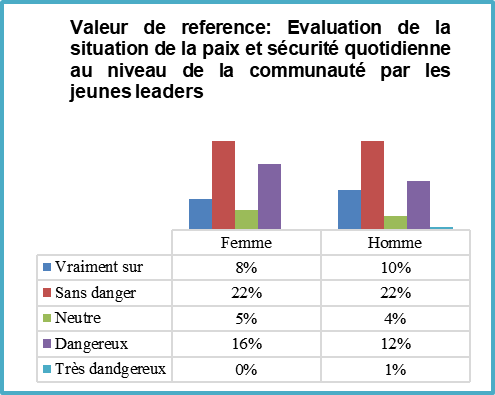 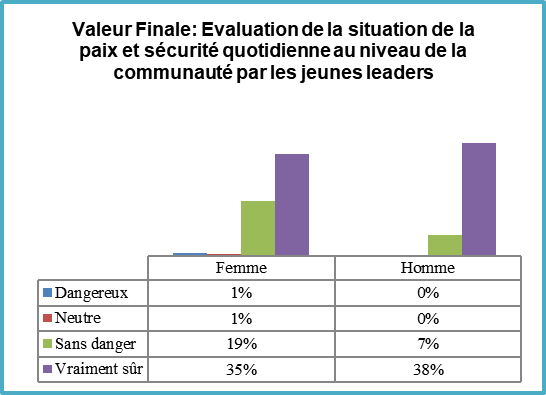 Figure 1 : Comparaison de la perception de la situation de la paix et la sécurité au niveau communautaire par les Jeunes Leaders.Evaluation de la situation sécuritaire et la cohésion sociale dans les communautés par les jeunes leadersSelon les données recueillies dans le cadre de cette évaluation, 67% des jeunes leaders ont un sentiment que la situation de la paix et la sécurité dans leur communauté est vraiment sûr alors que cette tranche était seulement de 18% durant l’étude de base. Cette perception est équitablement partagée entre les jeunes hommes et les jeunes femmes car elle est repartie pour 35% des femmes et 38% des hommes.Il est apparu lors des entretiens et des interventions dans les groupes de discussion que le projet a contribué partiellement dans l’amélioration de situation sécuritaire des communautés à travers l’augmentation de la cohésion sociale des jeunes dans les associations, leur participation dans des initiatives de paix et dans des activités communautaires.  En effet, sur la base des informations recueillies auprès des autorités locales, les actions du projet étaient  essentiellement basées sur les formations des jeunes leaders et des jeunes membres des associations sans qu’il y ait des actions de sensibilisation de la communauté en général.  D’autres actions de sensibilisation des communautés sur le rôle des jeunes dans le leadership et la sécurité communautaire, le genre transformatif et le plaidoyer auraient facilité les actions qui ont été entreprises par les jeunes pour parvenir à une meilleure transformation de la dynamique de participation communautaire.Le projet a joué un rôle déterminant dans la sensibilisation et la préparation des jeunes. Les jeunes sont même parvenus à entreprendre des actions de sensibilisation des communautés. 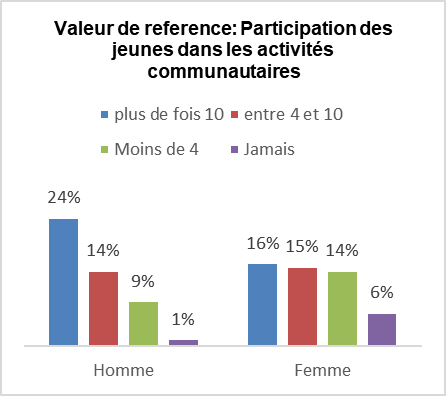 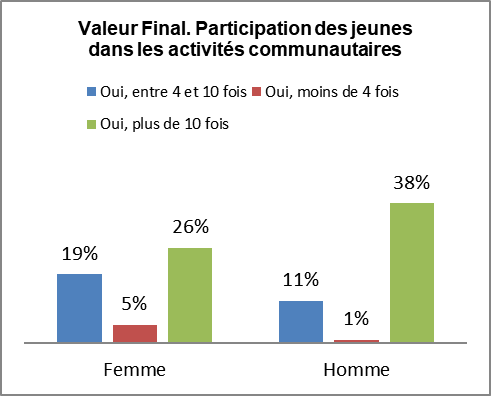 Figure 2 : Comparaison de la participation aux activités communautaires des Jeunes Leaders avant et après le projetNéanmoins, les actions des jeunes pour la sensibilisation des communautés auraient été plus efficace si le projet avait également mis en place des activités de sensibilisation des communautés en générale ou d’accompagnement des jeunes dans leurs efforts de sensibilisation des communautés. Participation des jeunes aux activités communautaires de consolidation de la paixLes jeunes bénéficiaires du projet ont augmenté leur participation dans les approches/activités communautaires visant au renforcement de la paix, et de la cohésion sociale quotidienne et cohabitation pacifique comme le montre les résultats de l’évaluation à travers la figure 2. Les jeunes ont mentionné qu’ils pouvaient participer dans ces activités en étant actif sans pour autant se faire manipuler pour des intérêts politiques.L'évaluation de référence avait révélé que    1% des hommes et 6% des femmes ne participaient à aucune activité communautaire pour la consolidation de la paix, sécurité et cohésion sociale. Tandis qu’à l’évaluation finale, toutes les personnes interrogées acceptent avoir participé à au moins 4 activités de consolidation de la paix initiées par des jeunes bénéficiaires du projet au niveau communautaire. En outre, 24% des hommes et 16% des femmes ayant répondu à notre enquête affirment avoir participé dans les activités communautaires organisées par le projet pour le renforcement de la paix, sécurité et cohabitation pacifique à plus de 10 fois.  Alors que 14% des hommes et 15% des femmes ont participé à des activités communautaires pour le renforcement de la paix, sécurité et cohabitation pacifique entre 4 et 10 fois.De façon générale, l’évaluation finale a montré que tous les jeunes leaders que ce soit les hommes et les femmes ont initié / (participé dans) des activités visant le renforcement de la paix. D’une part, ces activités ont été organisées dans le cadre de la mise en œuvre des activités du projet. D’autres part elles ont   ont été organisées par des jeunes bénéficiaires sur leur propre initiative pour faire face aux défis sécuritaires qui ont été identifiés grâce au projet du projet. Ainsi, 64 % des JL dont 38% des hommes et 26% des femmes ont déjà participé dans des activités visant le renforcement de la paix plus de 10 fois. En outre, la participation des jeunes femmes était encore très basse au début du projet car 6% avait affirmé n’avoir jamais participé dans des activités communautaires pour le renforcement de la paix, sécurité et cohabitation pacifique. L’évaluation finale a constaté que, toutes les jeunes leaders ont déjà participé dans ces activités avec une augmentation de la participation légèrement plus élevée pour les femmes (de 45% à 50%) que pour les hommes (47% à 50%).A travers les présentes analyses et les constats de terrain, l’évaluation  peut confirmer que le projet a considérablement contribué dans l’amélioration de la participation des jeunes dans les activités communautaires pour le renforcement de la paix, sécurité et cohabitation pacifique. Les jeunes ont pris conscience de l’importance de leur participation dans de telles activités, ont lancé des initiatives de paix et la communauté a remarqué que ces jeunes leaders pouvaient être des références pour réaliser ce genre d’activité et a par conséquent augmenter la confiance en ces jeunes ainsi que leur implication.Rôle de la jeunesse dans les activités communautaires de consolidation de la paixLa mission d’évaluation a également examiné le rôle de la jeunesse dans les activités communautaires liées au renforcement de la paix, de la sécurité et à la cohabitation pacifique. Les activités qui ont été réalisées par les jeunes leaders  pour le renforcement de la paix et de la cohésions sociale sont entre autre (i) des initiatives de gestion pacifique des conflits (ii) la construction des infrastructures d’intérêt communautaire favorable à cohésion sociale comme des ponts et des sources d’eau (iii) la sensibilisation des communautés sur les thématiques vulgarisées par le projet tels que le leadership féminin et l’égalité des genres  , l’organisation des matchs de football et autres évènements culturels, … A la question de savoir le rôle joué par les jeunes bénéficiaires du projet dans l’organisation et la mise en œuvre de ces activités de consolidation de la sécurité et la cohésion sociale des communautés, les résultats sont matérialisés sur la figure 3.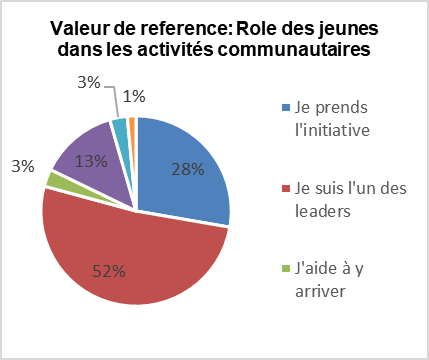 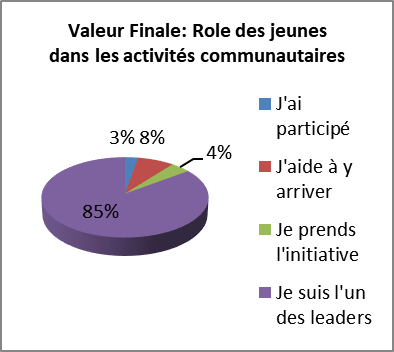 Figure 3 : Comparaison du Rôle des Jeunes Leaders dans les activités communautaires de consolidation de la paix avant et après le projetLa situation de référence montrait que seulement 1% des jeunes leaders interrogées avaient été touchées par ce qui s'était passé contre 52% des répondants qui se considéraient comme des leaders initiatives, 28% ont pris des initiatives, 13% des participants dans les activités et seulement 3% en avaient entendu parler.A la fin du projet, l’évaluation finale a montré que seulement 3% des jeunes n’ont fait qu’être de simples participants dans les activités communautaires de consolidation de la paix initiées par le projet et 4% seulement affirme avoir simplement aider à la préparation de la réalisation de ces activités communautaires. Par contre, 4 pourcents des jeunes affirment avoir pris l’initiative et 85% ont été des leaders dans la réalisation des activités de renforcement de la paix, sécurité et à la cohabitation pacifique dans leurs communautés dans le cadre de la mise en œuvre des activités du projet.La comparaison entre les valeurs de référence et les valeurs finales ainsi que les observations de la mission sur terrain sont unanimes. Le niveau de leadership des jeunes dans la réalisation des activités communautaires de consolidation de la paix a sensiblement augmenté. Il s’agit d’une augmentation de 32% des jeunes qui affirment être des leaders des activités communautaires. Cette situation renforce également le constat d’un engagement plus fort des jeunes pour la paix dans les communautés ainsi que de la confiance et la considération de la communauté envers les jeunes pour la réalisation des activités de renforcement de la paix, sécurité et à la cohabitation pacifique dans leurs communautés.Constat 6 : le projet a bien choisi ses zones d’interventionEn effet, les provinces d’intervention du projet sont les plus touchés par des troubles sécuritaires. La province de Cibitoke, ayant une grande partie des adeptes de l’Eglise Adventiste du septième jour dans laquelle a surgi des conflits internes, la Mairie de Bujumbura avec les crises de manifestations de 2015, Makamba avec le retour des rapatriés venant de la Tanzanie, la province Bujumbura avec les conflits politiques répétitifs, Cankuzo avec les conflits fonciers etc.Constat 7 : certains facteurs ont favorisé l’atteinte des objectifs du projetUne administration communale et collinaire ouverte au changement et engagée à soutenir les jeunes d’une part et les jeunes eux-mêmes ouverts d’esprit et à être des agents de changement. Les histoires de changement du projet nous ont montré que l’Administration communale a pris les devants dans la prise des décisions pour intégrer les jeunes et les femmes dans les organes de prise de décision. EfficienceConstat 8 : Les fonds et les activités du projet ont été fournis en temps opportun. Les partenaires d’exécution du projet nous ont confié que les fonds ont été fournis en temps opportun. Cependant, des situations non maitrisables liées à la pandémie de COVID-19 et à la période électorale ont provoqué le retard des activités. Constat 9 : Le budget alloué aux activités a été utilisé de façon rationnelleLe budget a été consommé suivant les procédures. En février 2020, il y a eu une révision budgétaire en commun accord avec les parties prenantes (REJA, YELI et le Secrétariat Technique UNPBF), afin de s’adapter au retard de certaines activités, suite à la pandémie de COVID-19 et à la période électorale.PertinenceConstat 10 : Le projet était adapté aux besoins et priorités des bénéficiaires Le contexte dans lequel le projet a évolué est celui des tensions à l’approche des élections de 2020, les manipulations des jeunes par les politiciens, l’implication des jeunes dans les conflits et violences lors des élections de 2015. Cette période pré-électorale particulièrement sensible pour la population burundaise en générale et pour la jeunesse en particulier car les jeunes sont souvent dans des conditions non favorables à la consolidation de la paix liées à la pauvreté, le chômage et le manque de connaissance des techniques de résolution pacifique des conflits. L’évaluation a constaté que les troubles communautaires  qui jadis s’observaient  dans  certaines communes en période pré-électorale n’ont pas eu lieu  car  la jeunesse a compris sa place dans le maintien et la consolidation de la paix ce qui prouve à suffisance que le projet était pertinent.Constat 11 : Les initiatives de consolidation de la paix ont réellement contribué à la stabilisation et à la consolidation de la paix dans les communautés Les initiatives de consolidation de la paix créées sont de plusieurs natures. Tous convergeaient dans le sens de la consolidation de la paix et la promotion du genre.Dans la zone YELI nous avons identifié 18 initiatives et dans la zone REJA 18 initiatives. Ces initiatives ont contribué à la consolidation de la paix communautaire comme en témoignent certains de nos résultats obtenus. Nous pouvons citer l’exemple  Mademoiselle NEGAMIYE Allégria qui habite la zone MUSAGA de la commune MUHA. Elle a été  leader d’une initiative intitulée « Renforcement de la cohésion sociale à travers les rencontres des jeunes et des leaders locaux y compris les corps de police autour des questions de paix et de sécurité en zone Musaga. ».  Elle Nous a fait savoir que grâce à la fréquence des réunions qui se font une fois la semaine au moins, les membres y trouvent une occasion de mener des dialogues allant dans le sens de consolidation de la paix et évaluent les cas de changement intervenus dans la période entre deux réunions.DurabilitéConstat 12: Le projet a  pensé à la stratégie de sortie « Exit strategy » pour garantir la cohésion sociale et communautaire.Le projet a impliqué dès le départ l’Administration, qui va assurer la continuité du suivi post projet. L’approche même de former les 144 jeunes leaders communautaires faisait partie du plan de sortie du projet. Cependant, malgré les formations en entrepreneuriat et montage des projets donnés aux bénéficiaires directs du projet et en l’absence d’une solution de pérennisation globale, quelques associations ont tenté de surmonter cette lacune par l’introduction de l’épargne-crédit pour permettre à ses bénéficiaires de se constituer des moyens de fonctionnement post projet. Constat 13 : Le gouvernement à travers l’Administration communale a montré son engagement pour maintenir les résultats du projet en particulier la participation de la femme dans le processus de prise de décision reste faible.L’administration communale nous a confié que dans la pratique ils se référaient sur les 30% de femmes inscrits dans la constitution Burundaise actuelle, que ce soit au niveau des postes électifs et au niveau des postes de nomination. Avec les séances de plaidoyer dans le cadre du projet, l’administration communale explique, à travers les histoires de changement qu’elle a changé son regard envers le rôle des femmes et des jeunes lorsque certains de ses cadres ont participé aux différentes réunions et sessions d’échanges organisées par REJA et YELI dans le cadre de la mise en œuvre du projet.  Ces réunions qui visaient de la promotion de la femme et des jeunes ont amené l’administration communale à reconnaitre le rôle positif des jeunes et des femmes dans la consolidation de la paix et la sécurité et dans le développement de leur commune.Ainsi, même au niveau collinaire, les femmes ont été élues cheffe de colline mais la composition des conseils collinaires ne dépasse généralement pas 30% de femmes.Constat 14 : Le projet a été viable grâce à une préparation des bénéficiaires et implication de l’administration au niveau communal et collinaire.Les facteurs qui vont favoriser la viabilité sont : l’implication de l’administration communale et la formation 12 jeunes leaders communautaires par commune. En outre, les autorités  communales  ont  été  impliqués dans la mise en œuvre du projet et affirment que le projet leur a laissé un modèle à suivre  pour la consolidation de la paix communautaires  et l’inclusion des jeunes / femmes aux processus de prise de décision. Enfin, les jeunes leaders formés par le projet sont très dynamiques et affirment qu’ils ne voient aucune entrave à la poursuite des activités initiées par le projet dans la limite de leurs capacités.CohérenceConstat 15 : Le projet est bien aligné sur les priorités nationales du Burundi et ancré dans le programme pays du PNUD : il montre en conséquence une solide cohérence stratégique.Le projet a contribué directement à la réalisation du résultat 6.1.1 de l’effet 6 du UNDAF 2019-2023 (D’ici 2023, les femmes et les hommes, de tout âge et particulièrement les groupes vulnérables utilisent équitablement les services d’institutions qui garantissent la redevabilité, la paix, l’égalité de Genre, la justice, et le respect des Droits de l’Homme de manière efficace, indépendante et transparente).Le projet a également contribué à la réalisation de l'ODD 5 (Égalité des genres, en particulier les objectifs 5.1, 5.2 et 5.5) et l'ODD16 (Paix, justice et institutions fortes, en particulier les objectifs 16.1, 16.3, 16,6 et 16,7) au Burundi.Cependant, à cause du retard qu’a connu le projet, sa phase d’exécution s’est déroulé après la mise en place de nouveaux documents stratégiques, tant nationales qu’internationales.Il s’agit entre autres du PND 2018-2027 et CPD/PNUD 2019-2023 qui axent leurs priorités sur la transformation structurelle de l’économie du Burundi.Constat 16: Les parties prenantes ont été impliquées dans la mise en œuvre du projet, chacun en ce qui le concerne.Les bénéficiaires indirects ont été sensibilisés par 144 jeunes leaders formés par le projet.Les élus collinaires, les corps de police et les autres membres des formations politiques ont aussi bénéficié indirectement des enseignements du projet  car les jeunes leaders étaient appelés à toucher toute la couche communautaire.L’administration communale était représentée par le Conseiller Technique Administratif et Social. Au niveau central, un comité technique de suivi qui rassemble les représentants de tous les ministères sectoriels impliqués dans le projet, s’occupait du suivi périodique de l’avancement des activités.Cependant, le projet n’a pas collaboré avec les comités mixtes de sécurité communaux, sauf quelques bénéficiaires du projet qui ont été nommés par l’Administration communale pour faire partie desdits comités sans toutefois consulter les organisations partenaires à CORDAID.Sensibilité au conflitConstat 17 : Le projet n’a pas été responsable d’un impact négatif involontaire.Nos informateurs ne nous ont renseignés sur aucune situation négative au processus de consolidation de la paix causé par le projet. Leçons apprises Leçon apprise 1 : L’’inclusion de toutes les couches socio-politico-ethnique / religieuse  est favorable à la réussite des projets de consolidation de la paix communautaire. Dans le contexte de création des cadres de dialogue entre les bénéficiaires, le projet a tenu compte du mélange des représentants des partis politiques différents, des familles religieuses différents, ce qui a permis une cohésion sociale aisée.En effet, comme l’Administrateur de la commune Isale nous l’a confié pendant l’évaluation, les associations trouvées sur place regroupaient les jeunes sans toutefois tenir compte de leur appartenance politiques, religieuses ou professionnelles. Le projet a facilité l’intégration de toutes ces catégories socio-professionnelles. Il a également ajouté que le projet a permis d’avoir les formations sur la plaidoirie dans les contextes pré- et post- électoraux a permis aux jeunes bénéficiaires du projet de bien se comporter et réduire les cas de violences.Il a continué en disant que le projet a su établir/déterminer des canaux d’écoute/récolte d’infos avant le lancement des associations (via les formations et séances de sensibilisations) ; cependant aucune forme d’assurer la visibilité des associations n’a été mise en place par le projet. Enfin, il a signalé que le projet a également facilité les jeunes leaders pour assurer de bonnes relations avec la police, l’administration et le comité mixte de sécurité, bien qu’il n’y a pas eu de collaboration directe avec celui-ci. Leçon apprise #2 : Le projet a montré que l’implication de la police dans les activités des associations communautaire a favorisé le règlement des litiges et la consolidation de la paix.Le conseiller de l’Administrateur de Makamba nous a informé que la participation des policiers comme membre des associations communautaires appuie les autres membres dans les cas pénaux et de plaidoyer, qui impliquent un policier, etc. Il a ajouté que leur participation protège les membres des associations.En effet, grâce à la cohésion qui existe entre les membres simples et les policiers membre d’une même association, les membres se sentent protégés comptant qu’en cas de menaces, leurs pairs viennent les secourir.La police et l’administration transfèrent les cas de litiges aux comités compétents avant que les conflits ne soient encore transformés en violence. Il a continué en disant que leur participation aide à restaurer la confiance entre population et la police (et vice versa).La police a été nommée dans presque tous les entretiens comme un acteur clé dans la gestion des conflits communautaires.Leçon apprise #3 : le temps court des interventions de consolidation de la paix reste toujours une entrave pour promouvoir un changement visible dans ce domaine. Sur dix-huit mois, a-t-on vraiment le temps suffisant pour construire des cadres de dialogues et les rendre viables, réussir des coutures sur le tissu social et les rendre non réversibles ? Si le cycle des fonds PBF est structurellement court, il faut sans doute dès la conception des projets penser à quelles autres interventions plus longues les raccorder pour viabiliser leurs résultats. RecommandationsRecommandation 1 : Envisager une suite au projet dans le but de maintenir et renforcer la cohésion sociale.Cette recommandation est ancrée dans le Constat #13 qui montre que malgré une "Exit strategy" claire, l’administration réclame toujours la formation d’autres jeunes leaders car, disaient-ils, 12 jeunes leaders pour toute la commune c’est trop peu. En effet le projet a amené des innovations sur terrain que les structures communautaires déjà en place n’avaient pas.Il est même nécessaire d’accompagner la pérennisation des dispositifs de dialogue mis en place et de les étendre par une nouvelle intervention similaire, d’autant plus pertinente qu’en direction de la nouvelle échéance électorale de 2025, la problématique du dialogue reste d’une grande acuité, et rentre dans les priorités 1 et 4 de la nouvelle phase de consolidation de la paix au Burundi 2018-2020. La recommandation s’adresse au Gouvernement, au PNUD et au PBF.Recommandation 2 : Elargir la cible en utilisant des outils comme les théâtres interactifs et autres outils similaires – à de plus grandes espaces du territoire national.Cette recommandation est ancrée dans le constat #5 qui montre que le projet a été efficace mais sur des effectifs qui restent  limités comparés à l’ensemble de la population. Elle s’adresse au PBF et au PNUD. Recommandation 3 : Envisager d’impliquer les comités mixtes de sécurité et de promouvoir la visibilité des initiatives de consolidation de la paix.Cette recommandation est ancrée dans le constat #16 qui montre que malgré l’implication des différentes parties prenantes du projet, les comités mixtes de sécurité n’ont été impliqués à aucun stade. Recommandation 4 : Améliorer la visibilité  des projets  mis en œuvre  dans le cadre de la consolidation de la paix communautaires.La visibilité des initiatives de consolidation de la paix étant mieux faite via les outils de communication tels que les spots publicitaires, les sketchs, spectacles communautaires et autres, le projet n’a prévu aucun moyen. Elle s’adresse au PBF, à Cordaid et ses partenaires REJA et YELI. Sa mise en œuvre passe par la prévision des lignes pour les outils de communication.ANNEXESAnnexe 1 : Plan de collecte des donnéesAnnexe 2 : Questionnaire adressé aux jeunes leaders bénéficiaires directs du projetDEMANDE DE CONSENTEMENT Bonjour je suis…………………………………………………… (Nom &Prénom), un des employés de ICUGAMO Partners prestataire de Cordaid dans le cadre de l’évaluation finale du projet « Jeunes, pilier de l’émergence d’une société inclusive et égalité du Genre ». Nous sommes en train de mener une évaluation finale et vous allez contribuer en donnant quelques informations en Rapport avec votre participation dans le projet. Les informations partagées ne resteront qu'avec le personnel de ICUGAMO Partners. Ces informations seront utilisées pour bien mesurer les effets et l’impact du projet. Aucun lien direct avec les répondants éventuels ne sera fait. L’évaluation est anonyme et votre nom n’apparaitra nulle part.  Nous vous remercions d'être honnête dans cette évaluation. Nous ne cherchons pas de bonnes ou de mauvaises réponses, nous voulons seulement entendre parler de vos expériences personnelles.Merci pour le partage !Acceptez -vous de participer à cette évaluation finale ?Oui Non IDENTIFICATION DE L’ENQUÊTÉ2.1. âge :18 à 24 ans25 à 35 ans2.2. SexeHommeFemme2.3. Quel est votre niveau de scolarité Je n’ai pas fréquenté l’école Ecole primaire Ecole secondaireFormation professionnelle/techniqueUniversité 2.4. Quel est votre profession ?EtudiantAgriculteur Eleveur Commerçant Salarié (fonctionnaire, employé dans un secteur privé, ONG ou association locale, etc.) Sans emploi ( chomeur)Autre à préciser……  2.5. ProvinceMAIRIEBUJUMBURACIBITOKEMAKAMBACANKUZOMWARO2.6. CommuneNTAHANGWAMUHARUGOMBOMABAYIRUSAKABISORONYANZA LACMABANDAGISAGARAMISHIHAISAREKABEZI2.7. Niveau d’agrément de l’organisation représentée :Niveau communalNiveau provincialNiveau nationalPas encore2.8. Domaine d’intervention Paix et sécuritéSantéDéveloppementAutonomisation des jeunes Leadership communautaire Autres à préciserQUESTIONS SUR ACTIVITÉS DÉJÀ RÉALISÉS3.1. Avez-vous déjà participé à des approches/activités visant à améliorer la paix et sécurité/cohabitation pacifique /cohésion sociale de votre collectivité/communauté ?(1) Oui(2) NonSi oui, combien de fois ?Oui, plus de 10 foisOui, entre 4 et 10 foisOui, moins de 4 foisJamais3.2. Quel a été principalement votre rôle (sélectionnez max. 2 réponses)? Je prends l'initiativeJe suis l'un des leadersJ'aide à y arriverJ'ai participéJ'entends parler de ce qui se passeJe vois que ça arrive.Je suis affecté par ce qui se passe3.3. Pensez-vous que le projet aurait été responsable d’un impact négatif involontaire ? Comment ?QUESTIONS SUR LA PRISE DE DÉCISION (paix et sécurité)Les questions suivantes concernent votre influence sur la prise de décision concernant la paix et la sécurité quotidienne dans les communautés.Cela peut inclure, mais ne se limite pas à la violence dans les familles, dans les écoles, dans la rue. Violence politique. Violence sexuelle contre les jeunes femmes et hommes. Réponses attendues : fournir un abri aux familles qui ont perdu leur maison, fournir une aide en cas de traumatisme aux citoyens traumatisés. Fournir de la nourriture aux familles qui ont perdu leur revenu. Fournir une aide humanitaire à d'autres régions et autres4.1. Avez-vous été victime d’une violence quelconque ? oui/non4.2. si oui, laquelle ?EthniqueViolVolPolygamieAccidentRèglement de compteIvresseDette conflit foncierReligion Politique (lié à l’appartenance politique)Autre à préciser4.3. Comment avez-vous géré cette situation ?J'ai introduit une plainte à l’administrationJ’ai cherché à dialoguer avec les auteurs ;J’ai demmandé un avis  autres jeunes Je me suis vengéJe n’ai pas su comment m’y prendre4.4. Avez-vous aidé un ami/voisin ou membre de votre association qui a été victime d’une violence quelconque ?4.5. Si oui, laquelle ?EthniqueViolVolPolygamieAccidentRèglement de compteIvresseDette conflit foncierReligion Politique (lié à l’appartenance politique)Autre à préciser4.6. Comment avez-vous géré cette situation ?J'ai aidé personnellement la victime par des conseilsPeu d'influence par le biais de connexions indirectes (référer la victime aux autorités)J’ai contacté d’autres jeunes pour m’appuyerJe ne sais pas comment les influencer4.7. Quelle influence avez-vous par rapport aux règles, réglementations, politiques, systèmes, par exemple, dialogue avec l’administration locale, les décideurs, l'application de la loi sur l’emploi des jeunes et la résolution 1325 et 2250 des nations unies ?J'ai une influence formelle et informelle à travers ma position dans la communautéPeu d'influence par le biais de connexions indirectesJe ne sais pas comment les influencerAucune influence que ce soit Quelle est votre perception/appréciation de la participation des jeunes dans les processus politiques clés (consolidation de la paix et sécurité communautaire) ?Très bien/Très BonneBien/BonneMal/MauvaiseExpliquez votre réponse4.8. Quelle est votre appréciation sur l’influence des jeunes dans les processus de prise de décision politiques  dans votre communauté ?Très influentAssez influent, InfluentPas influent Expliquez votre réponse4.9. Quelle est votre perception sur l’inclusivité des femmes& jeunes dans les processus de politiques clés dans votre communauté ?Très satisfaitSatisfaitNeutreTrès insatisfaitExpliquez votre réponse4.10. Comment percevez-vous actuellement la situation de paix et sécurité dans votre communauté ?Vraiment sûrSans dangerNeutreDangereuxTrès dangereuxExpliquez votre réponse4.11.  Dans quelle mesure pensez-vous pouvoir influencer la paix et sécurité quotidienne au sein de votre communauté ?J'ai l'impression que je ne peux pas influencer la sécurité de ma communautéJe sens que je peux influencer la sécurité de tous les jours dans ma communauté un peuJe peux influencer un peu la sécurité quotidienne de ma communautéJe peux influencer la sécurité dans ma communauté4.12. Avez-vous déjà participé à la prise de décisions sur les questions de paix et sécurité quotidienne dans votre communauté ?NonOui, pouvez-vous s'il vous plaît expliquer ceci: 4.13. Êtes-vous satisfait de votre niveau d'influence sur la prise de décision en ce qui concerne la paix et la sécurité quotidienne dans votre communautéTrès satisfaitSatisfaitNeutreMécontentTrès insatisfaitExpliquer 4.14. Qui a actuellement l'influence la plus (formelle et/ou informelle) en assurant la sécurité quotidienne dans la communauté ?S'il vous plaît noter le plus influent avec un 10 et le moins influent avec 5. Si vous considérez l'acteur comme n'ayant aucune influence avec un 0.# .....   Hommes de la communauté# .....   Les femmes de la communauté# .....   Jeunes de la communauté# .....   Acteurs de la sécurité (police, armée)# .....   Décision formelle-pouvoirs de prise (gouvernement local)# .....   Les politiciensQUESTIONS SUR LES CONNAISSANCES ET LES COMPÉTENCES Fois Connaissez-vous la résolution 1325 du Conseil de sécurité de l'ONU sur les femmes, la paix et la sécurité ?Je ne suis pas vraiment au courant de ce que l'ONU SCR 1325 adresseJe sais quelles questions fondamentales sont abordées par le CRNU 1325 du SNUJe peux expliquer aux autres ce que l'ONU SCR 1325 adresse et comment l'utiliser pour les initiatives locales de lobbying et de plaidoyerJe me sens bien informé sur le SCR 1325 de l'ONU et je l'utilise dans mon lobby local et les initiatives de plaidoyer Connaissez-vous la résolution 2250 du Conseil de sécurité de l'ONU sur la jeunesse, la paix et la sécurité ?Je ne suis pas vraiment au courant de ce que l'ONU SCR 2250 adresseJe sais quelles questions fondamentales sont abordées par le CRSNU 2250 du SNUJe peux expliquer aux autres ce que SCR 2250 adresse et comment l'utiliser pour les initiatives locales de lobbying et de plaidoyerJe me sens bien informé sur SCR 2250 et je l'utilise dans mon lobby local et des initiatives de plaidoyer Parmi les phrases suivantes, Veuillez sélectionner une seule réponse qui correspond le mieux à votre situation en tant que jeune leader :J'ai peur de parler et d'exprimer mon opinion librementJe n'exprime librement mon opinion que lorsque je suis dans un environnement où je me sens en sécuritéJe n'exprime mon opinion qu'en dehors de mon environnement sûr lorsque la question est très importante pour moiJe parle toujours pour exprimer mon opinion et je suis capable de transférer mon message clairementQu'avez-vous appris dans ce projet ? Mener des activités pour la consolidation de la paix Faire du plaidoyer pour les filles et femmes Coopérer avec d'autres organisations locales Être en mesure d'élaborer et de mettre en œuvre nos propres programmesRecevoir un soutien financier pour nos programmesRecevoir une formation pertinente pour le renforcement des capacités Avez-vous quelque chose d’autre à dire ?NonOui   Si oui, quoi ?Annexe 3 : Guide d’Entretiens avec les Conseillers Technique chargé des questions Administratives et sociales et les Membres du Comité Mixte de SécuritéCe guide sera administré à un Conseiller Technique chargé des questions Administratives et sociales et à un Membre du Comité Mixte de Sécurité dans chaque commune.Q# Questions introductives/pour casser la glace 1. Quels sont les principaux problèmes d’insécurité nocturne imputables aux jeunes auxquels fait face votre commune/votre Colline ? 2. Quel est votre point de vue sur les problèmes d’insécurité de nuit, et que pensez-vous nécessaire pour réduire l’insécurité de nuit dans votre commune/Colline ? Q# Questions relatives au Projet3. Dites-moi, que savez-vous du projet « Jeunes, pilier de l’émergence d’une société inclusive pour l’égalité du genre » ? Qui en bénéficie ? Pour qui est conçu le projet ? Quels en est le but ? Quel type d'activités mène-t-il? 4. Dites-moi, à ce que vous sachiez, quels sont les services d’appui offerts par le projet ; et comment avez-vous été impliqué dans le projet ? 5. Dites-moi, quel type d’appui vous ou votre Commune/Colline a reçu durant ces deux (2) dernières années de la part de CORDAID ? 5.1 Si les participants déclarent avoir bénéficié d'un ou de plusieurs services de soutien du Projet Jeunes, pilier de l’émergence d’une société inclusive pour l’égalité du genre, leur poser la question suivante: Expliquez les services de soutien dont vous avez bénéficié ? 5.2 Pourquoi avez-vous reçu justement ces services plutôt que d’autres ? 5.3 Dans quelle mesure ces services étaient-ils pertinents pour votre commune/Colline ? Dans quelle mesure ces services étaient-ils pertinents pour la gestion de la sécurité au quotidien ? Projet Jeunes, pilier de l’émergence d’une société inclusive pour l’égalité du genre 5.4 Que pensez-vous de la qualité des services du projet Jeunes, pilier de l’émergence d’une société inclusive pour l’égalité du genre? Très bons, Bons, de Mauvaise qualité. Pourquoi ? 5.5 Que pensez-vous de la disponibilité des services du projet Jeunes, pilier de l’émergence d’une société inclusive pour l’égalité du genre? Très suffisants, suffisants, insuffisants Pourquoi ? 5.6 Êtes-vous satisfaits des services offerts par le projet Jeunes, pilier de l’émergence d’une société inclusive pour l’égalité du genre que vous et votre commune/Colline recevez ? Très satisfaisants, satisfaisants, pas satisfaisants. Pourquoi ? 5.7 Que recommanderiez-vous ou suggériez-vous que le projet fasse différemment ? 8 Sur la base de votre expérience avec d’autres projets, quels sont les autres services qui ne sont pas offerts par le projet Jeunes, pilier de l’émergence d’une société inclusive pour l’égalité du genre que vous et votre Commune/Colline recevez ? 6. Depuis que vous recevez l’appui/formation de la part du projet Jeunes, pilier de l’émergence d’une société inclusive pour l’égalité du genre, avez-vous enregistré des cas d’insécurité, de violence et de délinquance de la part des jeunes de votre Commune/Colline ? 6.1 Avez-vous eu des cas de jeunes qui ont décidé d’abandonner les actes de violence, de délinquance ou autres actes répréhensibles ? 9.2 Est-ce-que le soutien ou la formation reçue en faveur des jeunes ont été utiles dans la prévention et la réduction de l’insécurité et des cas de violence et de délinquance de nuit dans votre Commune/Colline ? Quel appui/quelle formation par exemple ? 6.2 Pensez-vous que l’insécurité, la violence et la délinquance de nuit auraient diminué si vous n’aviez pas reçu d’appui ou de formation ? 6.3 Êtes-vous confiant quant à la possibilité de réduire de manière durable l’insécurité, les violences et la délinquance de nuit dans votre Commune/Colline ? 7. Jusqu’à quel point avez-vous été impliqué dans la conception ou la prise de décision concernant le projet ? Avez-vous eu l’opportunité de donner un feedback sur les améliorations observées du fait du projet ? 7.1 Le projet s’est-t-il adapté aux changements intervenus dans le pays ? Conflits politiques et sociaux et notamment les manifestations liées aux élections communales et les revendications des enseignants ou celles liées à l’accès à l’eau et l’électricité ? 7.2 À quelle fréquence les gestionnaires du programme communiquent-t-ils avec vous ? Avez-vous pu les contacter chaque fois que vous en avez eu besoin ? 8. L’équipe du projet a-t-elle communiqué sur ce qui va suivre ? Les projets futurs, les prochaines étapes ? 9. Y a-t-il d'autres recommandations ou besoins d’améliorations dans le Projet, dont nous n'avons pas parlé dans cette entrevue, que vous aimeriez partager avec nous ? 10. Dans quelle mesure pensez-vous pouvoir continuer à pérenniser les acquis du projet dans votre communauté ?Merci beaucoup.Annexe 4 : Guide d’entretien du Comité technique de SuiviLes questions de ce guide seront adressées au secrétaire du comité technique de suivi seulement car avec le nouveau Gouvernement, il y a eu mobilité pour les membres du comité.1. Quelle est votre appréciation de la coordination du projet dans ses différentes composantes (relations avec le comité de suivi, les ONGs locales, l’administration et les autres acteurs du projet, mode de gestion du projet : élaboration des dossiers, suivi des dossiers, mécanismes de contrôle des structures d’exécution sur le terrain et notamment les ONG partenaires, etc.) ? 2. Quelle est votre appréciation des résultats obtenus par le projet Jeunes, pilier de l’émergence d’une société inclusive pour l’égalité du genre depuis son démarrage? 3. Jusqu’à quel point le projet a établi ou renforcé les capacités, des processus et des systèmes durables ? Les résultats du projet sont-ils résilients au risque et durables ? 4. Jusqu’à quel point et de quelle manière les questions de droits humains, de genre et de l’habilitation des femmes ont été prises en compte par le projet ? 5. Quelles sont les principales forces constatées dans le processus de planification, de mise en œuvre et de suivi évaluation du projet ; et en particulier des Plans de Travail Annuels ? 6. Quelles sont les principales faiblesses constatées dans le processus de planification, de mise en œuvre et de suivi évaluation du projet ; et en particulier les Plans de Travail Annuels ? 7. Quelles dispositions pratiques proposez-vous pour améliorer la capacité d’absorption des fonds, l’application des procédures de gestion et surtout la qualité des résultats ? 8. Avez-vous d’autres commentaires ou suggestions ?Annexe 5 : Guide d’Animation du Focus Group avec les jeunes bénéficiaires indirectsQFG 1. Dans quelle mesure la participation du jeune leader de votre association a eu un impact sur le projet ?QFG 2. Quels sont les changements durables dans votre communauté que vous pouvez attribuer au projet ?QFG 3. Le projet était-il adapté à vos besoins et priorités des bénéficiaires ? Comment ?QFG 4. Les initiatives de consolidation de la paix mises en œuvre par le projet ont-elles contribué à la stabilisation et à la consolidation de la paix dans les communautés ?QFG5. Comment comptez continuer à mettre en œuvre les acquis du projet ?QFG6. Comment avez-vous été impliqué dans le projet ?QFG7. Le projet aurait-il responsable d’un impact négatif involontaire ?QUESTIONS D'EVALUATIONOutilsPourquoi?Qui? EffectifQuand?1. Impact1.1. Qu’est ce qui a changé depuis le début du projet ?Guide d'entretien avec l'Administration locale et avec le Comité technique de Suivi au niveau nationalAnalyse du Niveau d'Impact du projetCTAS, Membre du Comité Mixte de Sécurité, Secrétaire du Comité technique de suivi1 CTAS/Commune, Membre du Comité Mixte de Sécurité/Commune, 1 Secrétaire du Comité technique de suivi. Total de 24 Informateurs ClésPhase de collecte des données qualitatives1.2. Quelles catégories ont connu plus ou moins de changement ?Guide d'entretien avec l'Administration locale et avec le Comité technique de Suivi au niveau nationalAnalyse du Niveau d'Impact du projetCTAS, Membre du Comité Mixte de Sécurité, Secrétaire du Comité technique de suivi1 CTAS/Commune, Membre du Comité Mixte de Sécurité/Commune, 1 Secrétaire du Comité technique de suivi. Total de 24 Informateurs ClésPhase de collecte des données qualitatives1.2. Comment et pourquoi le changement est survenu ou si non pourquoi ?Guide d'entretien avec l'Administration locale et avec le Comité technique de Suivi au niveau nationalAnalyse du Niveau d'Impact du projetCTAS, Membre du Comité Mixte de Sécurité, Secrétaire du Comité technique de suivi1 CTAS/Commune, Membre du Comité Mixte de Sécurité/Commune, 1 Secrétaire du Comité technique de suivi. Total de 24 Informateurs ClésPhase de collecte des données qualitatives1.3. Quels sont les résultats obtenus au-delà de ceux du cadre logique ?Guide d'entretien avec l'Administration locale et avec le Comité technique de Suivi au niveau nationalAnalyse du Niveau d'Impact du projetCTAS, Membre du Comité Mixte de Sécurité, Secrétaire du Comité technique de suivi1 CTAS/Commune, Membre du Comité Mixte de Sécurité/Commune, 1 Secrétaire du Comité technique de suivi. Total de 24 Informateurs ClésPhase de collecte des données qualitatives2. Efficacité2.1. Dans quelles mesures le projet a-t-il atteint ses objectifs prévus ?Guide d'entretien avec l'Administration locale et avec le Comité technique de Suivi au niveau national et Discussions Bilatérales avec le Staff de Cordaid, REJA et YELIAnalyse de l'efficacité du projetCTAS, Membre du Comité Mixte de Sécurité, Secrétaire du Comité technique de suivi, Staff Cordaid, REJA et YELI1 CTAS/Commune, Membre du Comité Mixte de Sécurité/Commune, 1 Secrétaire du Comité technique de suivi et 1Staff de Cordaid, 1Staff de REJA, 1 Staff de YELI. Total de 27 Informateurs ClésPhase de collecte des données qualitatives2.2. Dans quelles mesures la stratégie de choix des zones d’intervention et des bénéficiaires du projet était-elle appropriée ?  Guide d'entretien avec l'Administration locale et avec le Comité technique de Suivi au niveau national et Discussions Bilatérales avec le Staff de Cordaid, REJA et YELIAnalyse de l'efficacité du projetCTAS, Membre du Comité Mixte de Sécurité, Secrétaire du Comité technique de suivi, Staff Cordaid, REJA et YELI1 CTAS/Commune, Membre du Comité Mixte de Sécurité/Commune, 1 Secrétaire du Comité technique de suivi et 1Staff de Cordaid, 1Staff de REJA, 1 Staff de YELI. Total de 27 Informateurs ClésPhase de collecte des données qualitatives2.3. Quels sont les principaux facteurs qui ont favorisé/ défavorisé l’atteinte des objectifs du projet ?Guide d'entretien avec l'Administration locale et avec le Comité technique de Suivi au niveau national et Discussions Bilatérales avec le Staff de Cordaid, REJA et YELIAnalyse de l'efficacité du projetCTAS, Membre du Comité Mixte de Sécurité, Secrétaire du Comité technique de suivi, Staff Cordaid, REJA et YELI1 CTAS/Commune, Membre du Comité Mixte de Sécurité/Commune, 1 Secrétaire du Comité technique de suivi et 1Staff de Cordaid, 1Staff de REJA, 1 Staff de YELI. Total de 27 Informateurs ClésPhase de collecte des données qualitatives2.4. A quel degré les objectifs du projet sont-ils encore valides ?Guide d'entretien avec l'Administration locale et avec le Comité technique de Suivi au niveau national et Discussions Bilatérales avec le Staff de Cordaid, REJA et YELIAnalyse de l'efficacité du projetCTAS, Membre du Comité Mixte de Sécurité, Secrétaire du Comité technique de suivi, Staff Cordaid, REJA et YELI1 CTAS/Commune, Membre du Comité Mixte de Sécurité/Commune, 1 Secrétaire du Comité technique de suivi et 1Staff de Cordaid, 1Staff de REJA, 1 Staff de YELI. Total de 27 Informateurs ClésPhase de collecte des données qualitatives3. Efficience 3.3. Les fonds et les activités du projet ont-ils été fournis en temps opportun ?Rapports du projet et Discussions bilaterales avec Cordaid, REJA et YELIAnalyse de l'efficience du projetStaff Cordaid, REJA et YELI1 Staff de Cordaid, 1 Staff de REJA, 1 Staff de YELIPhase de collecte des données qualitatives3.4. Dans quelles mesures l’approche de mise en œuvre du projet a-t-elle été efficiente ?Rapports du projet et Discussions bilaterales avec Cordaid, REJA et YELIAnalyse de l'efficience du projetStaff Cordaid, REJA et YELI1 Staff de Cordaid, 1 Staff de REJA, 1 Staff de YELIPhase de collecte des données qualitatives3.5. Comment le projet a consommé les ressources mises en œuvre (est-ce que les fonds ont été utilisés de façon rationnelle)? Rapports du projet et Discussions bilaterales avec Cordaid, REJA et YELIAnalyse de l'efficience du projetStaff Cordaid, REJA et YELI1 Staff de Cordaid, 1 Staff de REJA, 1 Staff de YELIPhase de collecte des données qualitatives4. Pertinence4.1. Le projet était-il adapté aux besoins et priorités des bénéficiaires ?Guide d'entretien avec l'Administration locale et avec le Comité technique de Suivi au niveau national et Rapports du projet et Discussions bilatérales avec Cordaid, REJA et YELI et Guide du Focus Group avec les jeunes bénéficiaires indirectsAnalyse de la pertinence du projetCTAS, Membre du Comité Mixte de Sécurité, Secrétaire du Comité technique de suivi, Staff Cordaid, REJA et YELI1 CTAS/Commune, Membre du Comité Mixte de Sécurité/Commune, 1 Secrétaire du Comité technique de suivi, 10 jeunes bénéficiaires Indirects/Commune et 1Staff de Cordaid, 1Staff de REJA, 1 Staff de YELI. Total de 147 Informateurs ClésPhase de collecte des données qualitatives4.2. Les initiatives de consolidation de la paix ont-elles contribué à la stabilisation et à la consolidation de la paix dans les communautés ?Guide d'entretien avec l'Administration locale et avec le Comité technique de Suivi au niveau national et Rapports du projet et Discussions bilatérales avec Cordaid, REJA et YELI et Guide du Focus Group avec les jeunes bénéficiaires indirectsAnalyse de la pertinence du projetCTAS, Membre du Comité Mixte de Sécurité, Secrétaire du Comité technique de suivi, Staff Cordaid, REJA et YELI1 CTAS/Commune, Membre du Comité Mixte de Sécurité/Commune, 1 Secrétaire du Comité technique de suivi, 10 jeunes bénéficiaires Indirects/Commune et 1Staff de Cordaid, 1Staff de REJA, 1 Staff de YELI. Total de 147 Informateurs ClésPhase de collecte des données qualitatives5. Durabilité5.1. La conception de l’intervention comprenait-elle une stratégie de durabilité et de sortie appropriée pour soutenir les changements positifs de consolidation de la paix induits par le projet ?Guide d'entretien avec l'Administration et avec le Comité technique de Suivi au niveau national, Rapports du projet et Discussions bilatérales avec Cordaid, REJA et YELI et Guide du Focus Group avec les bénéficiaires indirectsAnalyse de la durabilité du projetCTAS, Membre du Comité Mixte de Sécurité, Secrétaire du Comité technique de suivi, Jeunes Bénéficiaires indirects du projet Staff Cordaid, REJA et YELI1 CTAS/Commune, Membre du Comité Mixte de Sécurité/Commune, 1 Secrétaire du Comité technique de suivi, 10 jeunes bénéficiaires Indirects/Commune et 1Staff de Cordaid, 1Staff de REJA, 1 Staff de YELI. Total de 147 Informateurs ClésPhase de collecte des données qualitatives5.2. Quelle la force de l’engagement du gouvernement et des autres parties prenantes à maintenir les résultats du projet, en particulier la participation des femmes au processus de prise de décision ?Guide d'entretien avec l'Administration et avec le Comité technique de Suivi au niveau national, Rapports du projet et Discussions bilatérales avec Cordaid, REJA et YELI et Guide du Focus Group avec les bénéficiaires indirectsAnalyse de la durabilité du projetCTAS, Membre du Comité Mixte de Sécurité, Secrétaire du Comité technique de suivi, Jeunes Bénéficiaires indirects du projet Staff Cordaid, REJA et YELI1 CTAS/Commune, Membre du Comité Mixte de Sécurité/Commune, 1 Secrétaire du Comité technique de suivi, 10 jeunes bénéficiaires Indirects/Commune et 1Staff de Cordaid, 1Staff de REJA, 1 Staff de YELI. Total de 147 Informateurs ClésPhase de collecte des données qualitatives5.3. Quels sont les principaux facteurs qui vont/peuvent favoriser la viabilité/non-viabilité du projet ? Guide d'entretien avec l'Administration et avec le Comité technique de Suivi au niveau national, Rapports du projet et Discussions bilatérales avec Cordaid, REJA et YELI et Guide du Focus Group avec les bénéficiaires indirectsAnalyse de la durabilité du projetCTAS, Membre du Comité Mixte de Sécurité, Secrétaire du Comité technique de suivi, Jeunes Bénéficiaires indirects du projet Staff Cordaid, REJA et YELI1 CTAS/Commune, Membre du Comité Mixte de Sécurité/Commune, 1 Secrétaire du Comité technique de suivi, 10 jeunes bénéficiaires Indirects/Commune et 1Staff de Cordaid, 1Staff de REJA, 1 Staff de YELI. Total de 147 Informateurs ClésPhase de collecte des données qualitatives6. Cohérence6.1. Dans quelles mesures le projet a-t-il complété le travail d’autres acteurs des Nations Unies ?Rapports du projet et Discussions bilatérales avec Cordaid, REJA et YELIAnalyse de la cohérence du projetStaff Cordaid, REJA et YELI1 Staff de Cordaid, 1 Staff de REJA, 1 Staff de YELIPhase de collecte des données qualitatives6.2. Comment les parties prenantes ont-elles été impliquées dans la mise en œuvre du projet ?Guide d'entretien avec l'Administration et avec le Comité technique de Suivi au niveau national, Rapports du projet et Discussions bilatérales avec Cordaid, REJA et YELI et Guide du Focus Group avec les bénéficiaires indirectsAnalyse de la cohérence du projetCTAS, Membre du Comité Mixte de Sécurité, Secrétaire du Comité technique de suivi, Jeunes Bénéficiaires indirects du projet Staff Cordaid, REJA et YELI1 CTAS/Commune, Membre du Comité Mixte de Sécurité/Commune, 1 Secrétaire du Comité technique de suivi, 10 jeunes bénéficiaires Indirects/Commune et 1Staff de Cordaid, 1Staff de REJA, 1 Staff de YELI. Total de 147 Informateurs ClésPhase de collecte des données qualitatives7. Sensibilité au conflit7.1. Le projet était-il responsable d’un impact négatif involontaire ?Questionnaire avec les jeunes leaders, Guide d'entretien avec le Comité technique de Suivi, Guide de Focus Group avec les jeunes bénéficiaires indirects, Guide d'entretien avec l'Administration localeAnalyse de la sensibilité au conflit du projetCTAS, Membre du Comité Mixte de Sécurité, Secrétaire du Comité technique de suivi, Jeunes Bénéficiaires indirects du projet Staff Cordaid, REJA et YELI1 CTAS/Commune, Membre du Comité Mixte de Sécurité/Commune, 1 Secrétaire du Comité technique de suivi, 10 jeunes bénéficiaires Indirects/Commune et 1Staff de Cordaid, 1Staff de REJA, 1 Staff de YELI. Total de 147 Informateurs ClésPhase de collecte des données qualitative7.2. Un processus continu de suivi permettant le suivi du contexte, a-t-il été mis en place ?Rapports du projet, Discussions bilatérales avec Cordaid, REJA et Guide d'entretien avec le Comité technique de SuiviSecrétaire du Comité technique de Suivi, Staff Cordaid, REJA et YELI1 Secrétaire du Comité technique de Suivi, 1 Staff de Cordaid, 1 Staff de REJA, 1 Staff de YELI. Total de 4 Informateurs ClésPhase de collecte des données qualitatives8. Comparaison des indicateurs de base avec les indicateurs finaux du projet8.1. Est-ce qu'il y eu une évolution durable des indicateurs de base comparativement aux indicateurs finaux du projet?Questionnaire quantitatifs adressé jeunes leadersAnalyse comparative des indicateurs de base et des indicateurs finaux du projetJeunes Leaders bénéficiaires directs du projet144 Jeunes Leaders bénéficiaires directs du projetPhase de collecte des données quantitatives